تم تطوير هذه الأداة لجمع المزيد من المعلومات والدلائل حول نجاحات كير في المناصرة والتأثير (الدفاع والدعوة). وعلى موظفو المكاتب القطرية اكمال هذه الأداة بعد تحقيق أي نجاح مرتبط بالمناصرة والدعوة. هنا، يعرّف الفوز على أنه تغيير على (مستوى النتائج) في احد السياسات أو الممارسات المرتبطة بأحد أهداف المناصرة. وتشمل أمثلة النجاحات المرتبطة بالمناصرة والدعوة التأثير على السياسات الحكومية على المستوى الوطني أو المحلي، التأثير على الحكومات أو الجهات المانحة أو المنظمات غير الحكومية لتبني أحد نماذج برامج منظمة كير، أو التأثير على القطاع الخاص لتغيير سياسات شركة أو ممارسات التشغيل. أنشطة برامج كير ونجاحات جمع الأموال ليست انتصارات للدعوة في حد ذاتها، على الرغم من أنها قد تكون خطوات تساهم في تحقيق النجاحات.أداة رصد أثر المناصرة والتأثير تبرز أهمية النجاح، مدى إسهام منظمة كير وشركائها، مدى التأثير على المجموعات المستفيدة من التغيير، والأدلة الداعمة لهذه الاستنتاجات. هذه الأداة ترتبط بنموذج PIIRS IMPACT السنوي، وبشكل خاص للمؤشر رقم 20 بشأن المناصرة وتغيير السياسات. مثل PIIRS، يرجى تحديث هذه الأداة في السنوات القادمة لتزويد معلومات حول الأثر الفعلي للنجاحات في المناصرة والدعوة.هل لديك أي أسئلة حول كيفية ملء هذه الأداة؟ ايمكن الرجوع الى أي من أندرو ويلز دانغ (Andrew Wells-Dang)، جاي غولدن (Jay Goulden)، أو هيمينا أتشيفيريا (Ximena Echeverria) . شارك مسودتك المكتملة معهم أو مع مستشار المناصرة الإقليمي في منطقتك للمراجعة. يمكن العثور على مزيد من المعلومات حول هذه الأداة (AIIR) على Shares CARE. كما ومن الممكن الرجوع الى قاعدة بيانات أدوات AIIR المكتملة المتاحة هنا. أصبحت بعض أدوات AIIR الأساس لقصص نجاح المناصرة مثل هذه القصة من مصر.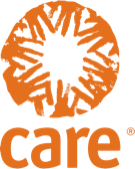 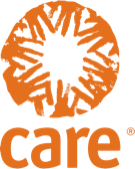 معلومات أساسية عن النجاح المرتبط بالمناصرة والدعوةمعلومات أساسية عن النجاح المرتبط بالمناصرة والدعوةعنوان النجاحاسم البرنامج / مشروع كير المرتبط بهذا النجاح (إن وجد)مجالات النتائج / القطاعانقر على "اختر مجال النتائج" واختر العنصر الأكثر ملاءمة:إن كنت اخترت غير ذلك، فضلا حدد هنا:الموقعتاريخ ملأ أو تعديل هذه الأداةمسؤول الاتصال والبريد الالكترونيتوثيق النجاحتوثيق النجاحما هو النجاح المرتبط بالمناصرة؟ يرجى إدراج التفاصيل التالية:  وصف تفصيلي للنجاح، وكيفية تحقيقه مدة فترة المناصرة والدعوة التي أدت لتحقيق هذا النجاحأي نجاحات تدريجية ساهمت في تحقيق هذا النجاحصانعو القرار المستهدفون والمتأثرون بمناصرة منظمة كير وشركائها يصف هذا القسم النجاح المرتبط بالمناصرة المعنيّة، تركيزاّ على أهمية النجاح، بما في ذلك تأثيره على المساواة بين الجنسين.تأخذ نجاحات المناصرة والتأثير أشكالاً عديدة في سياقات متعددة. هنا، نأمل تسجيل أي تغييرات تدريجية أو لحظات مفصلية ساهمت أو قد تساهم في تحقيق الهدف على المدى الطويل.يرجى تفصيل أي اختصارات لفظية وتزويد روابط الى المزيد من المعلومات حول المشروع المعني- بما في ذلك موجز المشروع، أي تقارير تقييمية، وأي معلومات أخرى متعلقة في هذا النجاح. كما ويرجى عدم نسخ ولصق موجز المشروع هنا.بقدر الإمكان، حدد\ي الأفراد المتأثرين، وليس فقط المنظمات أو الأقسام.ما أهمية هذا النجاح في نطاق عملك؟ كيف تصف الواقع الراهن قبل هذا النجاح وكيف يساهم هذا النجاح في تغيير هذا الواقع؟في حال كان هذا النجاح جزء من هدف أوسع، أو هدف تأثير طويل الأمد، يرجى تفصيل ذلك.كيف دعمت عملية المناصرة ونتائجها المساواة بين الجنسين؟المساهمات لتحقيق النجاحالمساهمات لتحقيق النجاح. كيف تقيم مساهمة كير وشركائها في تحقيق هذا النجاح؟ (يرجى تحديد المربع الذي يصف طبيعة ودرجة المساهمة بأفضل شكل) ☐ الفاعل الرئيسي: كانت كير المنظمة الأساسية أو الوحيدة التي دعت إلى هذا التغيير ☐ بقيادة الشريك / الشركاء: لعب شركاء كير دور أساسي و فاعل بدعم من كير ☐ المنسق / البادئ: نظمت كير تحالفا يدعو إلى التغيير ☐ المساهم: كانت كير واحدة من العديد من الفاعلين الذين عملوا معًا من أجل التغيير ☐ دور خاص: قدمت كير مساهمة حيوية لعملية يقودها آخرونهنا، صف/ ي مساهمة منظمة كير. حدد\ي دور منظمة كير الفريد، وكذلك دور المنظمات والتحالفات الشريكة، بما في ذلك المنظمات التي تعزز حقوق المرأة والمجموعات النسائية المحلية.  تحدد طبيعة ودرجة مساهمة منظمة كير وشركائها في كسب التأييد الى أي مدى يمكننا اعتبار هذه الإنجاز بمثابة "نجاح" لمنظمة كير. قد تشمل الأمثلة على المساهمة أي من المساهمات التالية: المساعدة التقنية، أو الدعم المالي، أو تقديم أدلة حول قضية معينة، أو ربط الشركاء معًا. يرجى إبراز المساهمات التي قدمتها مؤسسات حقوق المرأة أو المجموعات النسائية المحلية. ما الأدلة التي تدعم ادعاءنا بأننا ساهمنا في هذا الفوز؟قد تتضمن الدلائل محضر اجتماع، أو مقاطع ووسائط إعلامية، أو روابط إلى عرائض عبر الإنترنت، أو اقتباسات من الحلفاء أو أهداف المناصرة.، أو أي توثيق لأنشطة الحملة. التأثير المحتملالتأثير المحتملما هي المجموعات المتأثرة (والتي من المتوقع أن تستفيد) من هذا النجاح في المناصرة والتأثير؟ هنا، وضح/ي كيف سيُجسد هذا النجاح حياة أفضل لهذه المجموعات في معظم الحالات، يكون تأثير نجاحات المناصرة أوسع من المستهدفين المباشرين لبرامج منظمة كير، وأقل  من إجمالي عدد سكان البلد أو المنطقة. تشمل الأمثلة على المجموعات المتأثرة  النساء المزارعات، أصحاب الحيازات الصغيرة، العاملات المنزليات، واللاجئين المعاد توطينهم. يرجى تسليط الضوء على أثر النجاح على المجموعات المتأثرة بشكل خاص. يرتكز عمل منظمة كير على اعتبارات متعلقة بالنوع الاجتماعي والعمر. تختلف مجالات التركيز الأخرى، وتتضمن العرق، الاحتياجات الخاصة، المجموعات الطبقية، والأقليات الجنسية... إلخ.في حال تم تنفيذ هذا التغيير وتمويله بالكامل، هل يمكنك تحديد عدد الحيوات التي يمكن تحسينها بسبب هذا النجاح؟يرجى توضيح كيفية حساب هذا الرقم وتصنيف البيانات حسب الجنس والعمر وأي عوامل أخرى ذات صلة. لحساب التأثير المحتمل، قد تتممكن من تقدير نسبة مئوية تمثل المجموعات المتأثرة أو المستفيدة. في بعض الأحيان، يمكن مضاعفة التأثير ليشمل أفراد الأسرة أو الجيران أو سكان القرية القاطنين مع المجموعات المتأثرة. هنا، لا نميز بين التأثير المباشر وغير المباشر.التأثير الفعليالتأثير الفعليهل يمكنك تحديد عدد الاشخاص التي تأثرت حياتهم بسبب هذا النجاح بشكل ايجابي – حتى تاريخه ا؟ قدّم/ي دليلاً متاحًا على تحقيق هذا التأثير، وصف/ي كيف استفاد الناس من مختلف الأجناس والأعمار أو المجموعات الأخرى من هذا النجاح.أدخل العدد الفعلي للأشخاص الذين تأثروا من مكاسب هذا النجاح التي تم تنفيذها جزئيًا أو كليًا. اشرح كيفية حساب هذا الرقم وصنّف البيانات حسب الجنس والعمر و/أو العوامل الأخرى ذات الصلة. (لا تحسب التأثير المباشر لبرامج كير التي تم تنفيذها قبل أو بعد هذا النجاح؛ يجب الإبلاغ عن ذلك من خلال PIIRS في مجالات النتائج المناسبة). قم بتضمين روابط لقصص انسانية أو منشورات أخرى تتعلق بالنجاح.في حال لم يتم تحقيق أي تأثير فعلي بعد، تجاوز هذا القسم. ارجع لهذه الأداة سنويًا لتزويد بيانات تأثير محدثة وتقييم استدامة النجاح. من المرجح أن تعتمد الأدلة على بيانات كمية ثانوية (مثل إحصاءات البنك الدولي) و / أو استقراء من المسوحات المحلية.التأمل والتعلمالتأمل والتعلمماهي التحديات الرئيسة التي واجهتها، وهل تمكنت من اجتيازها؟ إذا أجبت بنعم، كيف اجتزتها؟ يضمن هذا الجزء مساهمة النجاح في تطوير أعمال أخرى، وذلك لتحسين الجودة والتأثير في المستقبل. كما ويكوّن هذا دليل قوي على اثر انشطتنا للمناصرة وجمع الأموال. ضع في اعتبارك كل من العوامل الداخلية والخارجية. في حال عارض بعض الأفراد أو الجماعات التغيير، حددهم وشارك كيفية التعامل مع المشكلة.ما التكتيكات المؤثرة الفعالة؟ وما التكتيكات المؤثرة غير الفعالة؟ما النتائج غير المقصودة أو الغير المتوقعة التي لاحظتها؟ماذا ستغير في المرة القادمة؟   ما هي الخطوات القادمة أو إجراءات المتابعة المتصلة بهذا النجاح (مثل قياس الأثر الفعلي و/ أو الاتصالات الخارجية حول الفوز)؟ وما هي الموارد الضرورية التي نحتاجها لتوثيق الأثر المتحقق من هذا النجاح؟خذ وقتًا في التفكير في الخطوات التالية الضرورية وتابعها. إذا كان هناك الكثير من العمل في المستقبل، فكر في وضع خطة عمل للأشهر القادمة بأدوار ومسؤوليات محددة.